Assignment:  Systems of Linear InequalitiesGraph the system of linear inequalities.1.					2.				3.	  Is (-3, -4) a solution? ____	  Is (5, 0) a solution? ____	    Is (0, -4) a solution? ____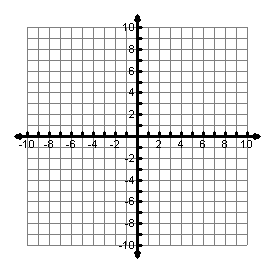 4.					5.			6.	  Is (-3, 3) a solution? ____	   Is (2, 4) a solution? ____	    Is (-4, 2) a solution? ____7.								8.	  Is (-1,5) a solution? ____				Is (2, -4) a solution? ____9.	Which of the following systems of inequalities 	describes the graph shown?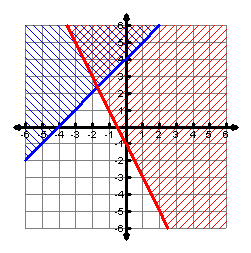 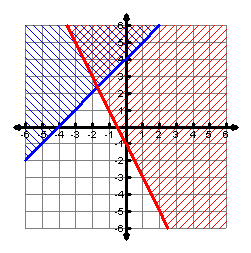 	A.				C.		B.				D.	10.	A class fundraiser is charging $7 per car wash w and $4 per cake c sold.  The cakes cost $2 to make and the supplies for the car wash cost $1 per car.  They will wash less than 50 cars and bake no more than 30 cakes.  They want to make a profit of at least $320 to give to a local charity.  What system represents this situation?F.   	     	    G.   		   H.   		  J.   